Молим да ми, уколико се укаже слободно место, одобрите упис, односно, промену образовног профила.Желео бих да похађам образовни профил (у табели упишите подручје рада, образовни профил за који конкурише ученик, рангирајте жељене профиле)Попуњава школа:Лице задужено за чување обрасца: Референт за ученичка питања                                                             ТЕХНИЧКА ШКОЛА "ИВАН САРИЋ", СУБОТИЦА                                             ЗПОП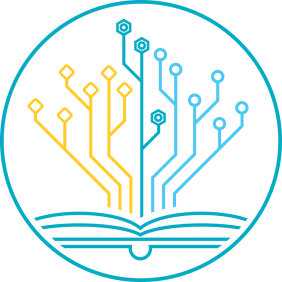 ОБРАЗАЦЗАХТЕВ ЗА ПРОМЕНУ ОБРАЗОВНОГ ПРОФИЛА                                                                                 Директору школеПрезиме и име ученикаУписан сам у образовни профилБрој бодова:Назив школе и местоРазлог променеРедни бројПодручје радаОбразовни профилРазредНаставни језикДатум подношења захтеваПотпис родитеља/законски заступникКонтакт телефон (родитеља/законског заступника)ПримиоОбрадио/образложиоДатум ПотписУченику се одобрава промена профилаУченику се НЕ одобрава промена профилаДатумДатум обавештавања родитеља/законског заступникаПотпис директораПотпис референта